Vendredi 2 octobre : 50 ans du CHD LA CANDELIE, 9h45 départ marche depuis POMPEYRIEPour tout renseignement  Tél : 05 53 67 93 32  /  06 79 71 95 70  ph.dhalluin@orange.fr    Blog: paroissesaintemarieenagenais47.over-blog.comParoisse	Presbytère « Mérens » – 47480 PONT du CASSE du 12 au 27 septembre 2015Paroisse	Presbytère « Mérens » – 47480 PONT du CASSE du 12 au 27 septembre 2015Samedi 12 septembre  St ApollinaireSamedi 12 septembre  St ApollinaireSamedi 12 septembre  St Apollinaire15h30:LA CROIX BLANCHE, mariage Sandrine FORGET-Landry MEILLIER17h00: LA CROIX BLANCHE, mariage Édith LATASTE-Jean FAIVRE18h30: LA CROIX BLANCHE, messe15h30:LA CROIX BLANCHE, mariage Sandrine FORGET-Landry MEILLIER17h00: LA CROIX BLANCHE, mariage Édith LATASTE-Jean FAIVRE18h30: LA CROIX BLANCHE, messeDimanche 13 septembr24° Dimanche TODimanche 13 septembr24° Dimanche TODimanche 13 septembr24° Dimanche TO9h30 : PONT du CASSE, messe ( M-H CAZEAUX, Pia AVEZOU)11h00: St MARTIN messe (Ant Borghi)Bapt Lya & Ambre LE GOFF9h30 : PONT du CASSE, messe ( M-H CAZEAUX, Pia AVEZOU)11h00: St MARTIN messe (Ant Borghi)Bapt Lya & Ambre LE GOFFLundi 14 septembre La Croix GlorieuseLundi 14 septembre La Croix GlorieuseLundi 14 septembre La Croix Glorieuse14h00 : TONNEINS, Frat Chrétien Personnes Malades Handicapées18h30 : PONT du CASSE, vêpres et messe.20h00 : PONT du CASSE, bureau du Conseil Affaires Économiques14h00 : TONNEINS, Frat Chrétien Personnes Malades Handicapées18h30 : PONT du CASSE, vêpres et messe.20h00 : PONT du CASSE, bureau du Conseil Affaires ÉconomiquesMardi 15 septembre  N-D des douleursSt RolandMardi 15 septembre  N-D des douleursSt RolandMardi 15 septembre  N-D des douleursSt Roland8h45 : FOULAYRONNES,  Laudes et messe (Int°   ) puis E.A.P.14h-18h00: Aumônerie Centre Hospitalier Agen St ESPRIT. 17h30 : PONT du CASSE, Prière du chapelet 8h45 : FOULAYRONNES,  Laudes et messe (Int°   ) puis E.A.P.14h-18h00: Aumônerie Centre Hospitalier Agen St ESPRIT. 17h30 : PONT du CASSE, Prière du chapelet Mercredi 16 septembreCorneille/Cyprien, ÉdithMercredi 16 septembreCorneille/Cyprien, ÉdithMercredi 16 septembreCorneille/Cyprien, Édith8h45 : PONT du CASSE,  Laudes et messe (Int° )14h-18h00: Aumônerie Centre Hospitalier Agen MONBRAN. 8h45 : PONT du CASSE,  Laudes et messe (Int° )14h-18h00: Aumônerie Centre Hospitalier Agen MONBRAN. Jeudi 17septembreSt Robert Bel., RenaudJeudi 17septembreSt Robert Bel., RenaudJeudi 17septembreSt Robert Bel., Renaud9h30-14h00 : BON ENCONTRE, réunion Doyenné.14h-18h00 : Aumônerie C H d'Agen POMPEYRIE, 15h00 messe.9h30-14h00 : BON ENCONTRE, réunion Doyenné.14h-18h00 : Aumônerie C H d'Agen POMPEYRIE, 15h00 messe.Vendredi 18septembre Ste NadègeVendredi 18septembre Ste NadègeVendredi 18septembre Ste Nadège9h00 : PONT du CASSE, adoration du St Sacrement -confessions.14h-18h00: C H Départemental CANDÉLIE, 16h30 messe. 18h00 : JEAN XXIII, Hospitalité N-D de Lourdes.    20h00 : E.N.D.9h00 : PONT du CASSE, adoration du St Sacrement -confessions.14h-18h00: C H Départemental CANDÉLIE, 16h30 messe. 18h00 : JEAN XXIII, Hospitalité N-D de Lourdes.    20h00 : E.N.D.Samedi 19 septembre  St Émilie, JanvierSamedi 19 septembre  St Émilie, JanvierSamedi 19 septembre  St Émilie, Janvier15h30:ARTIGUES, mariage Laure ANDREAZZA-Alexis COUTURIER17h00:PONT du CASSE, mariage Elodie ALONZO – Frédéric BARBE18h30: MONBRAN, messe (Int° )15h30:ARTIGUES, mariage Laure ANDREAZZA-Alexis COUTURIER17h00:PONT du CASSE, mariage Elodie ALONZO – Frédéric BARBE18h30: MONBRAN, messe (Int° )Dimanche 20 septembr25° Dimanche TODimanche 20 septembr25° Dimanche TODimanche 20 septembr25° Dimanche TO9h30 : PONT du CASSE, messe (Int Roger Gonin ), 11h00: ARTIGUES, messe (Int. Fle Rivière) 9h00: AYET, Course & Marche « Bouge ta planette » (CCFD)9h30 : PONT du CASSE, messe (Int Roger Gonin ), 11h00: ARTIGUES, messe (Int. Fle Rivière) 9h00: AYET, Course & Marche « Bouge ta planette » (CCFD)Lundi 21sept St MatthieuLundi 21sept St MatthieuLundi 21sept St Matthieu18h30 : PONT du CASSE, Vêpres et Messe, (Int  )18h30 : PONT du CASSE, Vêpres et Messe, (Int  )Mardi 22 septembre  St MauriceMardi 22 septembre  St MauriceMardi 22 septembre  St Maurice8h45 : FOULAYRONNES,  Laudes et messe (Int°   )14h-18h00: Aumônerie Centre Hospitalier Agen St ESPRIT. 17h30 : PONT du CASSE, Prière du chapelet 20h00 : PONT du CASSE, Conseil Pastoral Paroissial8h45 : FOULAYRONNES,  Laudes et messe (Int°   )14h-18h00: Aumônerie Centre Hospitalier Agen St ESPRIT. 17h30 : PONT du CASSE, Prière du chapelet 20h00 : PONT du CASSE, Conseil Pastoral ParoissialMercredi 23 septembreSt ConstantMercredi 23 septembreSt ConstantMercredi 23 septembreSt Constant8h45 : PONT du CASSE, Laudes et messe (Int°   )14h-18h00: Aumônerie Centre Hospitalier Agen MONBRAN. 20h30 : PORT Ste Marie, Pastorale des Migrants.8h45 : PONT du CASSE, Laudes et messe (Int°   )14h-18h00: Aumônerie Centre Hospitalier Agen MONBRAN. 20h30 : PORT Ste Marie, Pastorale des Migrants.Jeudi 24 septembre St TéclèsJeudi 24 septembre St TéclèsJeudi 24 septembre St Téclès9h00 : PONT du CASSE,  Équipe d’Animation Pastorale.14h-18h00 : Aumônerie C H d'Agen POMPEYRIE, 15h00 messe.9h00 : PONT du CASSE,  Équipe d’Animation Pastorale.14h-18h00 : Aumônerie C H d'Agen POMPEYRIE, 15h00 messe.Vendredi 25septembre St HermannVendredi 25septembre St HermannVendredi 25septembre St Hermann9h00 : PONT du CASSE, adoration du St Sacrement -confessions.14h-18h00: C H Départemental CANDÉLIE, 16h30 messe. 19h00 : église St PAUL, bénévoles de « Bienvenue »  9h00 : PONT du CASSE, adoration du St Sacrement -confessions.14h-18h00: C H Départemental CANDÉLIE, 16h30 messe. 19h00 : église St PAUL, bénévoles de « Bienvenue »  Samedi 26 septembre  Samedi 26 septembre  Samedi 26 septembre  18h30: LA CROIX BLANCHE, messe(Int  )Bapt Timéo BOUCHET18h30: LA CROIX BLANCHE, messe(Int  )Bapt Timéo BOUCHETDimanche 27 septembr26° Dimanche TODimanche 27 septembr26° Dimanche TODimanche 27 septembr26° Dimanche TO9h30 : PONT du CASSE, messe (Int  Michel Taravella)11h00: St MARTIN FOULAYRONNES, messe (Int. Agnès d’Halluin, Guy Duprat) 12h00 : PONT du CASSE, Baptême Léa ORTALON9h30 : PONT du CASSE, messe (Int  Michel Taravella)11h00: St MARTIN FOULAYRONNES, messe (Int. Agnès d’Halluin, Guy Duprat) 12h00 : PONT du CASSE, Baptême Léa ORTALON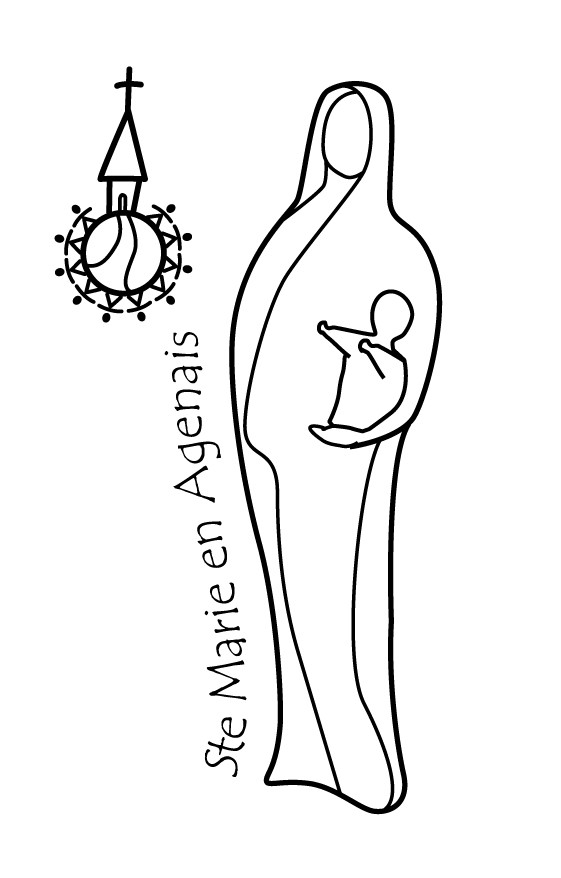 